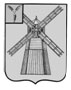 АДМИНИСТРАЦИЯ ПИТЕРСКОГО МУНИЦИПАЛЬНОГО РАЙОНА САРАТОВСКОЙ ОБЛАСТИР А С П О Р Я Ж Е Н И Еот 26 июля 2022 года №87-рс. ПитеркаО подготовке и приеме муниципального бюджетного учреждения дополнительного образования «Детская школа искусств с.Питерка Питерского района» Саратовской области к началу 2022-2023 учебному годуВ соответствии с распоряжением Правительства Саратовской области от 09 июня 2022 года №201-Пр «Об организации подготовки и оценки готовности образовательных организаций области к 2022-2023 учебному году», в целях своевременной подготовки муниципальных образовательных учреждений в сфере культуры Питерского муниципального района Саратовской области к 2022-2023 учебному году, руководствуясь Уставом Питерского муниципального района:Утвердить план мероприятий по подготовке муниципального бюджетного учреждения дополнительного образования «Детская школа искусств с.Питерка Питерского района» (далее МБУ ДО ДШИ с.Питерка Питерского района) к началу 2022-2023 учебного года согласно приложению №1.Утвердить комиссию по подготовке и приему МБУ ДО ДШИ с.Питерка Питерского района к началу 2022-2023 учебного года, согласно приложению №2.Утвердить план-график проверки готовности МБУ ДО ДШИ с.Питерка Питерского района к началу 2022-2023 учебному году согласно приложению №3.Первому заместителю главы администрации муниципального района, заместителю главы администрации муниципального района по социальной сфере, начальнику Управления культуры и кино администрации Питерского муниципального района Саратовской области:- организовать мероприятия по подготовке МБУ ДО ДШИ с.Питерка Питерского района к 2022-2023 учебному году;- организовать работу комиссии по приемке МБУ ДО ДШИ с.Питерка Питерского района с 01 августа 2022 года по 03 августа 2022 года;- осуществлять постоянный контроль за ходом подготовки МБУ ДО ДШИ с.Питерка Питерского района к 2022-2023 учебному году.Муниципальному казенному учреждению «Централизованная бухгалтерия учреждений культуры» осуществлять своевременное финансирование мероприятий по подготовке МБУ ДО ДШИ с.Питерка Питерского района к 2022-2023 учебному году.Настоящее распоряжение вступает в силу со дня его опубликования и подлежит размещению на официальном сайте администрации Питерского муниципального района в информационно-телекоммуникационной сети «Интернет» по адресу: http://питерка.рф/.Контроль за исполнением настоящего распоряжения возложить на заместителя главы администрации муниципального района по социальной сфере.И.о. главы муниципального района                                                   Д.Н. ЖивайкинПриложение №1 к распоряжению администрации муниципального района от 26 июля 2022 года №87-рПЛАНмероприятий по подготовке МБУ ДО ДШИ с.Питерка Питерского района к началу 2022-2023 учебного годаПриложение №2 к распоряжению администрации муниципального района от 26 июля 2022 года №87-рДОЛЖНОСТНОЙ СОСТАВкомиссии по подготовке и приему муниципальной образовательной организации   Питерского муниципального района к началу 2022-2023 учебного годаПриложение №3 к распоряжению администрации муниципального района от 26 июля 2022 года №87-рПлан-графикпроверки готовности МБУ ДО ДШИ с.Питерка Питерского района к началу 2022-2023 учебного года№ п/пМероприятияИсполнительСрок исполненияПожарная безопасностьПожарная безопасностьПожарная безопасностьПожарная безопасность1.Обеспечение обслуживания и работоспособности систем автоматической противопожарной защитыдиректор учреждениядо 01 августа 2022 года2.Наличие и исправность огнетушителейдиректор учреждениядо 01 августа 2022 года5.Проведение инструктажей по соблюдению требований пожарной безопасностидиректор учреждениядо 01 августа 2022 года6.Укомплектование рабочих мест средствами индивидуальной защиты, пожаротушения и инструментомдиректор учреждениядо 01 августа 2022 годаОбеспечение безопасности в случае ЧСОбеспечение безопасности в случае ЧСОбеспечение безопасности в случае ЧСОбеспечение безопасности в случае ЧС7.Соблюдение требований и выполнение комплекса мероприятий, направленных на антитеррористическую защищённость и обеспечение безопасности в случае ЧСдиректор учреждениядо 01 августа 2022 года8.Размещение наглядной агитации по вопросам соблюдения мер безопасности и умения действовать на случай возникновения ЧСдиректор учреждениядо 01 августа 2022 годаСанитарные, гигиенические и медицинские мероприятияСанитарные, гигиенические и медицинские мероприятияСанитарные, гигиенические и медицинские мероприятияСанитарные, гигиенические и медицинские мероприятия9.Подготовка учебных кабинетов к новому учебному годудиректор учреждениядо 01 августа 2022 года10.Прохождение медицинского осмотра персоналомдиректор учреждениядо 01 августа 2022 года11.Выполнение мероприятий по обеспечению санитарного состояния и содержания помещения установленным требованиямдиректор учреждениядо 01 августа 2022 годаРемонтные работыРемонтные работыРемонтные работыРемонтные работы12.Проведение косметических ремонтных работ в учреждениидиректор учреждениядо 01 августа 2022 годаЭнергосберегающие мероприятияЭнергосберегающие мероприятияЭнергосберегающие мероприятияЭнергосберегающие мероприятия13.Выполнение мероприятий по обеспечению санитарного состояния и содержания газовой котельнойдиректор учреждениядо 01 августа 2022 года14.Обеспечение надёжности схемы электротеплоснабжения, её соответствия категории энергоприёмниковдиректор учреждениядо 01 августа 2022 года15.Содержание энергоустановок в работоспособном состоянии и их безопасная эксплуатациядиректор учреждениядо 01 августа 2022 года16.Проведение своевременного и качественного технического обслуживания, ремонта, испытаний энергооборудования и энергоустановокдиректор учреждениядо 01 августа 2022 года17.Соблюдения требований охраны труда электротехнологического персоналадиректор учреждениядо 01 августа 2022 годаВыполнение других мероприятийВыполнение других мероприятийВыполнение других мероприятийВыполнение других мероприятий18.Разработка организационно-распорядительных документов по пожарной безопасности (приказов о назначении должностных лиц, ответственных за противопожарное состояние образовательного учреждения, инструкций по мерам пожарной безопасности, планов эвакуации и др.)директор учрежденийдо 01 августа 2022 года19.Обеспечение доступности учреждения для лиц с ограниченными возможностямидиректор учрежденийдо 01 августа 2022 года20.Размещение на официальном сайте организаций акт приёмки готовности к началу 2022-2023 учебного года в формате PDF в сети Интернетдиректор учрежденийдо 08 августа 2022 годаВЕРНО: начальник отдела делопроизводства и контроля администрации муниципального района                                 А.П. Зацепин- первый заместитель главы администрации муниципального района, председатель комиссии;- заместитель главы администрации муниципального района по социальной сфере, заместитель председателя комиссии- начальник управления культуры и кино администрации питерского муниципального района, секретарь комиссииЧлены комиссии:- директор муниципального казенного учреждения «Централизованная бухгалтерия учреждений культуры» Питерского муниципального района;- государственный инспектор отдела  надзорной деятельности по Краснокутскому, Александрово-Гайскому, Новоузенскому и Питерскому районам ОНД и ПР Главного управления МЧС России по Саратовской области» (по согласованию);- начальник отделения полиции №2 в составе МО МВД России «Новоузенский» Саратовской области, (по согласованию);- начальник отдела архитектуры и капитального строительства администрации Питерского муниципального района.- директор муниципального бюджетного учреждения дополнительного образования «Детская школа искусств с.Питерка Питерского района Саратовской области»ВЕРНО: начальник отдела делопроизводства и контроля администрации муниципального района                                А.П. Зацепин№ п/пПолное наименование учрежденияДата проверки1.Муниципальное бюджетное учреждение дополнительного образования «Детская школа искусств с.Питерка Питерского района» 03 августа 2022 годаВЕРНО: начальник отдела делопроизводства и контроля администрации муниципального района                                 А.П. Зацепин